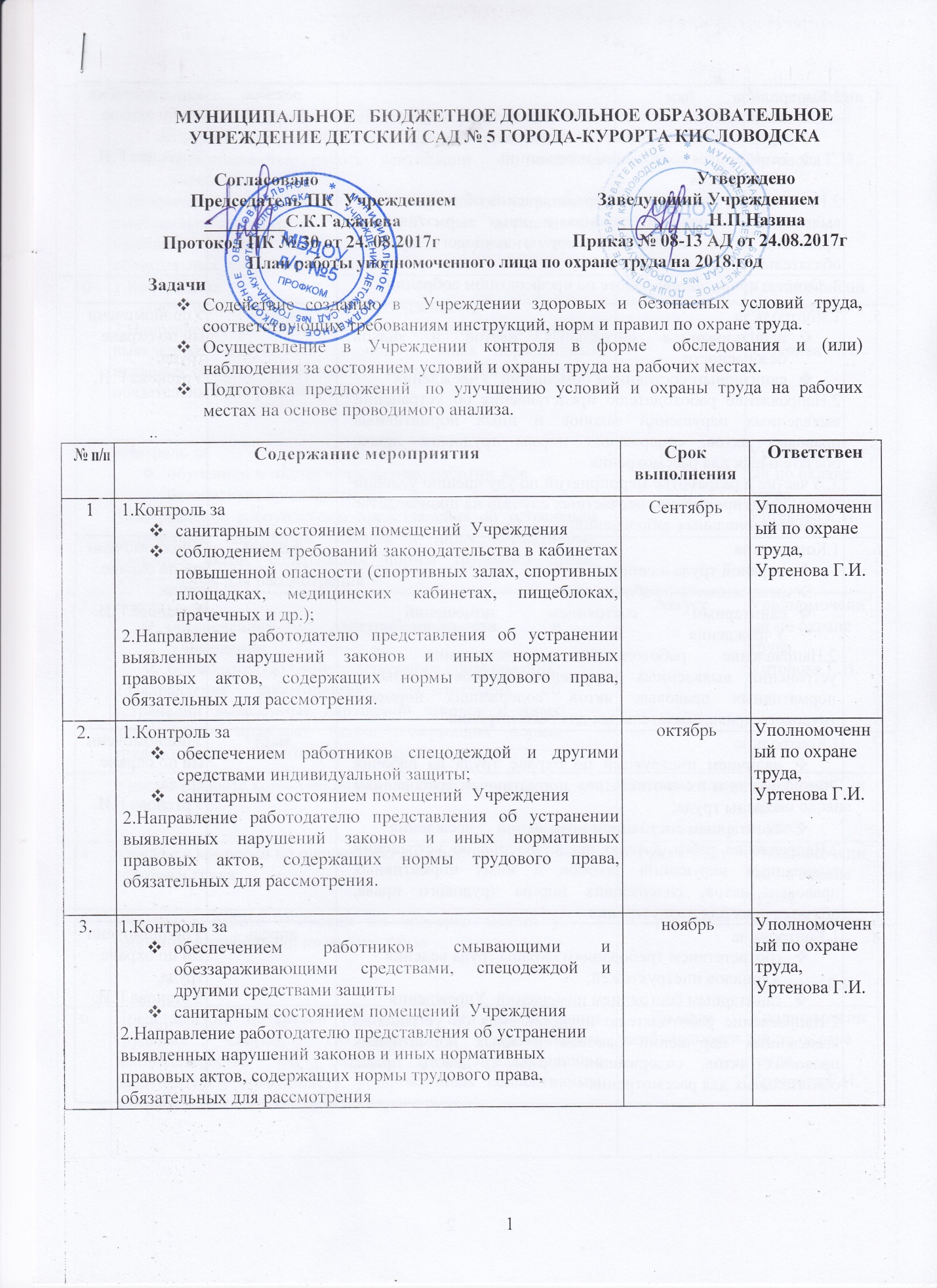 4.1.Контроль завыполнением соглашения по охране трудапроведением медицинских осмотров;санитарным состоянием помещений  Учреждения 2.Направление работодателю представления об устранении выявленных нарушений законов и иных нормативных правовых актов, содержащих нормы трудового права, обязательных для рассмотрения3. Отчёт о проведённой работе на профсоюзном собраниидекабрьУполномоченный по охране труда, Уртенова Г.И.5.1.Контроль за использованием сигнальных цветов и знаков безопасностисанитарным состоянием помещений  Учреждения 2.Направление работодателю представления об устранении выявленных нарушений законов и иных нормативных правовых актов, содержащих нормы трудового права, обязательных для рассмотрения3. Участие в разработке мероприятий по улучшению условий труда, предупреждению несчастных случаев на производстве и профессиональных заболеваний;январьУполномоченный по охране труда, Уртенова Г.И.6.1.Контроль за охраной труда женщиносвещенностью рабочих местсанитарным состоянием помещений  Учреждения 2.Направление работодателю представления об устранении выявленных нарушений законов и иных нормативных правовых актов, содержащих нормы трудового права, обязательных для рассмотренияфевральУполномоченный по охране труда, Уртенова Г.И.7.1.Контроль за наличием инструкций по охране труда на рабочих местах и их соответствия нормативным требованиям охраны труда;санитарным состоянием помещений  Учреждения 2.Направление работодателю представления об устранении выявленных нарушений законов и иных нормативных правовых актов, содержащих нормы трудового права, обязательных для рассмотрениямартУполномоченный по охране труда, Уртенова Г.И.8.1.Контроль засоответствием требованиям охраны труда ведения журналов инструктажей;санитарным состоянием помещений  Учреждения2.Направление работодателю представления об устранении выявленных нарушений законов и иных нормативных правовых актов, содержащих нормы трудового права, обязательных для рассмотренияапрельУполномоченный по охране труда, Уртенова Г.И.9.1.Контроль забезопасной эксплуатацией компьютерных систем санитарным состоянием помещений  Учрежденияэффективностью работы вентиляции  на пищеблоке  Учреждения 2.Направление работодателю представления об устранении выявленных нарушений законов и иных нормативных правовых актов, содержащих нормы трудового права, обязательных для рассмотрениямайУполномоченный по охране труда, Уртенова Г.И.101.Контроль заобеспечением мер пожарной безопасности;2.Направление работодателю представления об устранении выявленных нарушений законов и иных нормативных правовых актов, содержащих нормы трудового права, обязательных для рассмотренияИюньУполномоченный по охране труда, Уртенова Г.И.11.Контроль заобучением и инструктированием работни ков безопасным приемам труда;2.Направление работодателю представления об устранении выявленных нарушений законов и иных нормативных правовых актов, содержащих нормы трудового права, обязательных для рассмотренияИюльУполномоченный по охране труда, Уртенова Г.И.12Контроль заобеспечением электробезопасности в  Учреждениибезопасностью производственного оборудования;2.Направление работодателю представления об устранении выявленных нарушений законов и иных нормативных правовых актов, содержащих нормы трудового права, обязательных для рассмотренияАвгустУполномоченный по охране труда, Уртенова Г.И.13Участие в работе комиссии по охране труда;Согласно плануУполномоченный по охране труда, Уртенова Г.И.14Участие в комиссии по оценке рабочих мест  по условиям труда;1 раз в 5 летУполномоченный по охране труда, Уртенова Г.И.15Участие в работе комиссии по проверке знаний у работников требований по охране труда1 раз в годУполномоченный по охране труда, Уртенова Г.И.16Представление интересов работников при рассмотрении трудовых споров, связанных с применением законодательства об охране труда, выполнением работодателем обязательств, установленных коллективным договором или соглашением по охране рудаПо мере необходимостиУполномоченный по охране труда, Уртенова Г.И.17Организация и проведение совместно с комиссией по охране труда учебных тренировок по эвакуации из здания  Учреждения в ЧС.4 раза в годУполномоченный по охране труда, Уртенова Г.И.18Принимать участие в проведении проверок условий и охраны труда, организуемых инспектирующими органамиПо мере необходимостиУполномоченный по охране труда, Уртенова Г.И.19Принимать участие в разборе жалоб и заявлений, связанных с условиями безопасности труда, проводить консультирование работников по вопросам охраныПо мере необходимостиУполномоченный по охране труда, Уртенова Г.И.20Работа с документациейПостоянноУполномоченный по охране труда, Уртенова Г.И.21Консультирование работников Учреждения  по вопросам их прав и гарантий на труд, в условиях отвечающих требованиям правовых актов, содержащих государственные нормативы по охране труда, промышленной безопасности и промсанитарии.ПостоянноУполномоченный по охране труда, Уртенова Г.И.